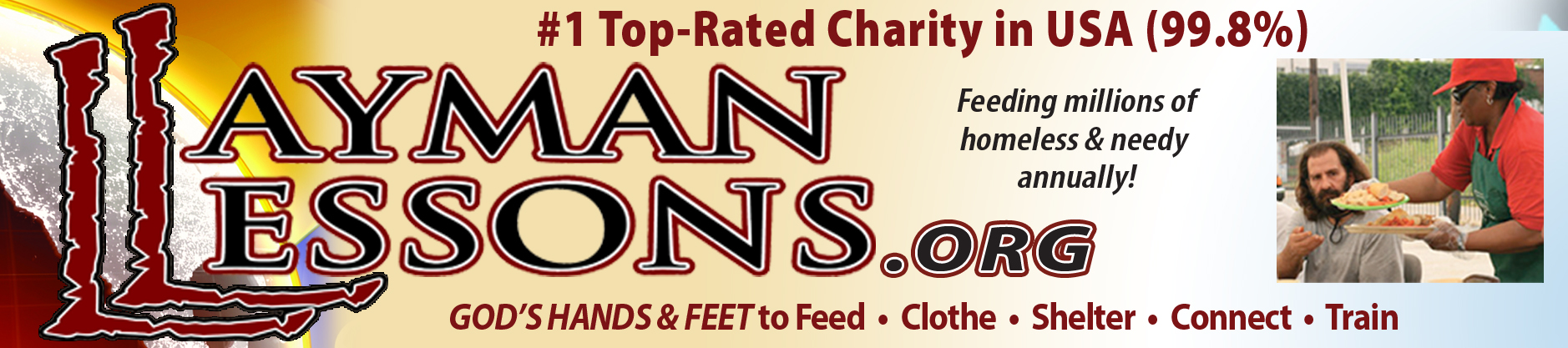 Layman Lessons Church and Welcome Baptist ChurchBudget Fiscal Year Ending December 31, 2022DONATIONS Cash		Non-designated			           			 $    150,000.00	Proposed Grants						         70,000.00Gifts in Kind 						Food and Drinks				      	    	  10,000,000.00	Clothing 				     	                               150,000.00	Freight Reimbursed 				     	                     48,000.00		TOTAL DONATIONS	          		 			  		$10,418,000.00DISTRIBUTIONSDonations to the Homeless and Needy	Food and Drinks					           $10,000,000.00	Clothing					        	                  150,000.00Proposed Grant Funded Projects	Four Season Tents (500)				                    25,000.00	Sleeping bags (500)						        15,000.00	Used Refrigerated Box Truck					        30,000.00Program Expenses	Salaries/wages/commissions (none since 2001)		                 0.00	Compensation – Benefits (none since 2001)			                 0.00			Tithe Barn - Operations, Repairs, Maintenance	           	        15,000.00	Equipment - Purchases, Repairs, Maintenance	 	          5,000.00	Cartage - Local transport/deliveries			           	          7,500.00	Freight	- Donated food/drinks shipping costs		                  115,000.00	Food purchased for the homeless				          3,000.00	Water purchased for the homeless				          1,200.00	Computer/Internet Services and Website Services	                      5,300.00	Utilities – Church offices, Nashville, Murfreesboro		          2,000.00	Utilities – Tithe Barn, Madison			                         700.00DISTRIBUTIONS (Cont’d)	Vehicles – Fuel, Repairs, Maintenance			        10,000.00	Professional Services – Graphic Arts		       	                      2,500.00	Professional Services – Website Administration	          	             465.00	Professional Services - Video			        	                      1,500.00	Insurance – Vehicles  (GEICO)			       	          1,100.00	Insurance -  Property & liability (Church Mutual)        	          3,100.00	    	    	     -  Fleet (Church Mutual) 		       	           	          2,200.00      		Office Supplies, Printers, Equipment		          	                      1,200.00	Postage						          	             150.00	Printing							          2,000.00		Signs						       	           	          1,000.00			                       	Legal						          	                      1,500.00	Accounting					            	          1,500.00	Corporate – State filings	                        	              	 350.00		        	Mobile Shower/Laundry			                                  3,000.00	Supplies for homeless						          2,000.00	Grants – Research Subscription				             199.00	Women’s Training Center		           	                                     500.00	Phone					           	                                     700.00	Discipleship/Volunteer Training Programs              	              - Layman Lessons Education Programs	             500.00	Contingencies							          5,000.00					         	TOTAL DISTRIBUTIONS		  	             	 			$10,415,164.00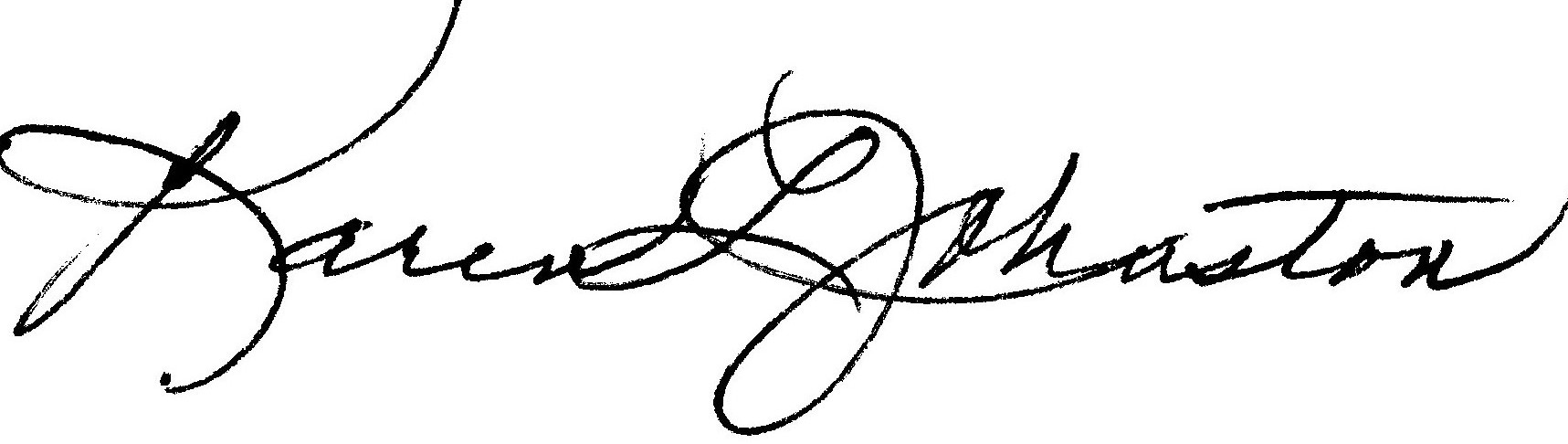 Karen L. JohnstonExecutive Director